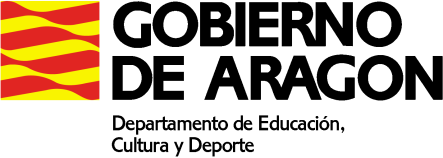 PLAN DE ACTIVIDADES DURANTE LA SUSPENSION DE LAS CLASES LECTIVAS PRESENCIALES (25 de mayo a 5 de junio de 2020)CURSO: Formación inicial IMATERIA: Formación inicial IPROFESOR/A: Nuria TobajasMAIL del docente: ntobajas@educa.aragon.esACTIVIDADES SEMANA 10Lecturas de la semana 10 (adjunto)- Sumas y restas de la semana 10 (adjunto)- Caligrafía de la semana 10 (adjunto)ACTIVIDADES SEMANA 11 Lecturas de la semana 11 (adjunto)- Sumas y restas de la semana 11 (adjunto)- Caligrafía de la semana 11 (adjunto)ACCESO A MATERIALES ON LINE DE DIFERENTES NIVELES Y MATERIASAcceder a la siguiente dirección: http://aula2.educa.aragon.es/moodle/Elegir una de las enseñanzas: Acceso a Grado MedioAcceso a Grado SuperiorCompetencias Clave de Nivel 2Competencias Clave de Nivel 3ESPADSeleccionar el botón: Entrar como invitadoUtilizar la contraseña adecuada a la enseñanza seleccionada: Competencias Clave N2: estuClaven2_15Competencias Clave N3: estuClaven3_15Acceso a Grado Medio: estuGM_15Acceso a Grado Superior: estuGS_15ESPAD: estuEspad_15www.casacanal.es 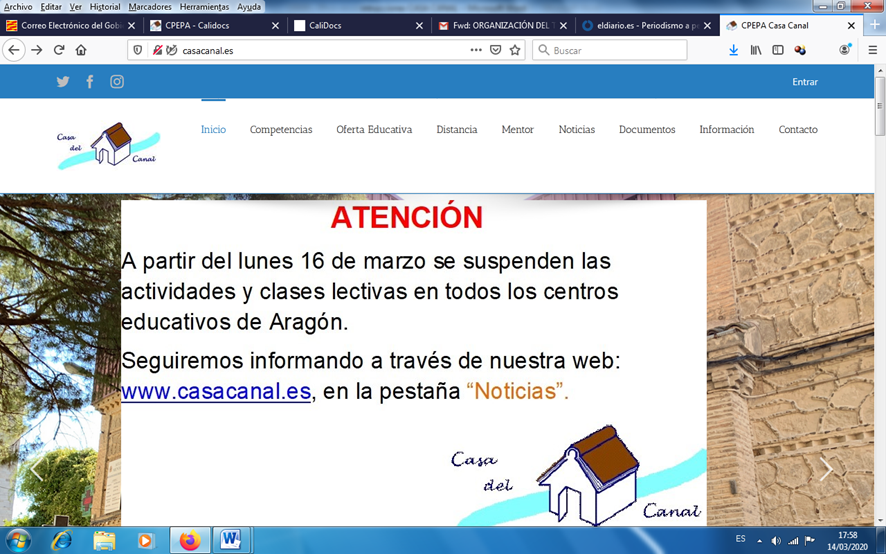 